Module 2 – Thermo: Quiz 2bFind the total energy in a tank that has 18.9 mol of bromine gas at 25.0 C.A rigid container holds 5000 m3 of hydrogen gas.  On a warm 20.0 oC day, the hydrogen is at atmospheric pressure.  What is the pressure of the hydrogen if the temperature drops to 0.0 0C?Answers: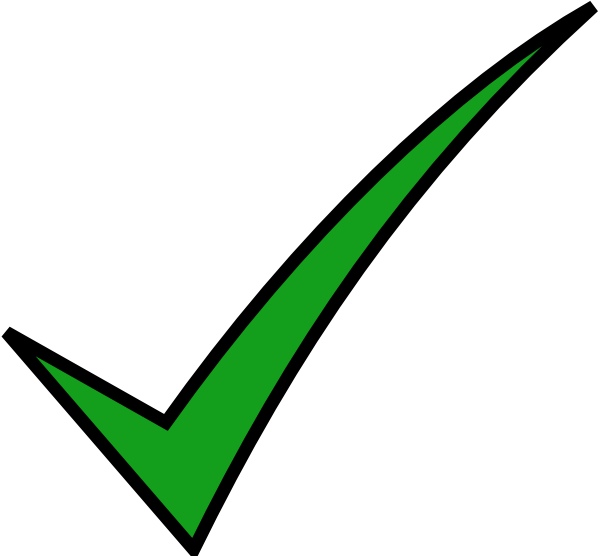 T = 298.15 K			PV = NkbT therefore… Rigid means constant volume! So… based on constants….P = 9.41x104 Pa